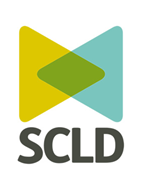 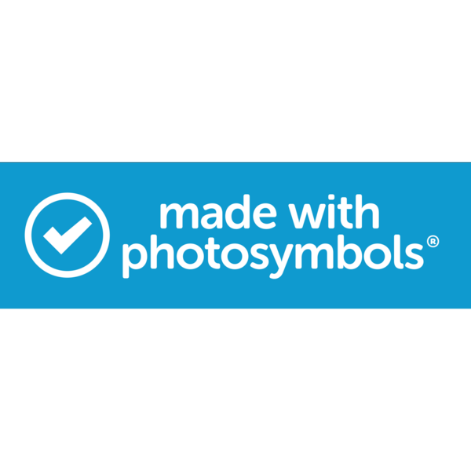 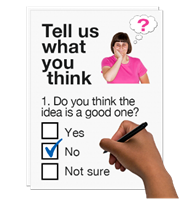 In 2019, SCLD and partner organisations made the ‘How’s life?’ survey.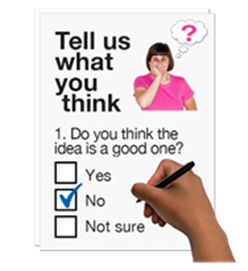 The survey asked people with learning disabilities how they felt about different aspects of their lives.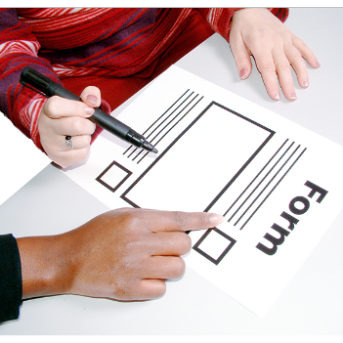 The survey was designed to be completed by people with learning disabilities.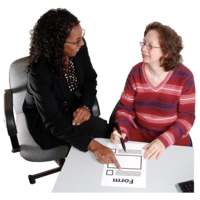 If people needed help from someone that was fine.  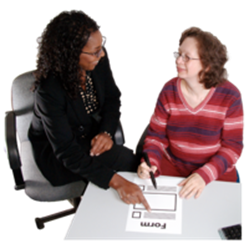 The help might be from a family member, advocate, or paid supporter. 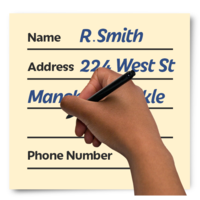 1232 people sent back the survey with their answers filled in.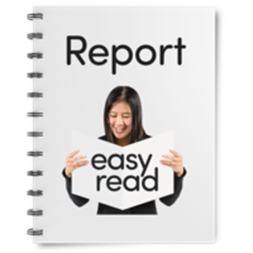 This Easy Read is a summary of what we found in the survey. 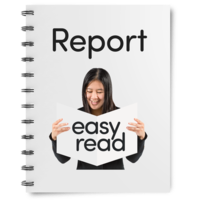 A summary means it is just the most important parts. 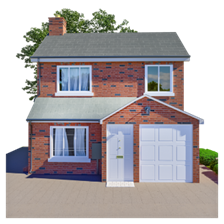 It is about the houses people live in and the support they get to live in them.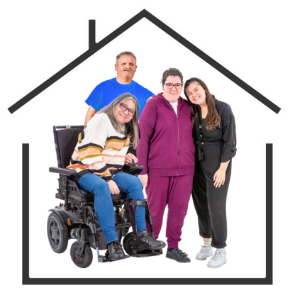 It is also about the areas that people live in and how safe and happy people feel living there.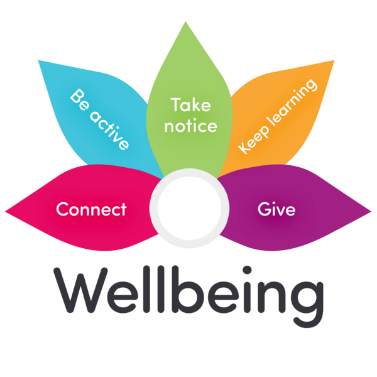 The survey showed that these things are important for people’s wellbeing.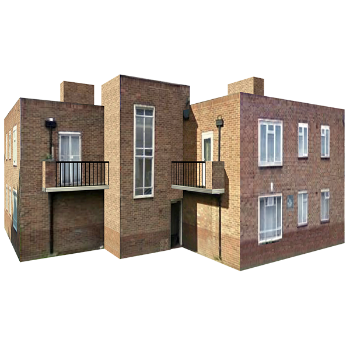 Most people that answered the survey lived in mainstream housing.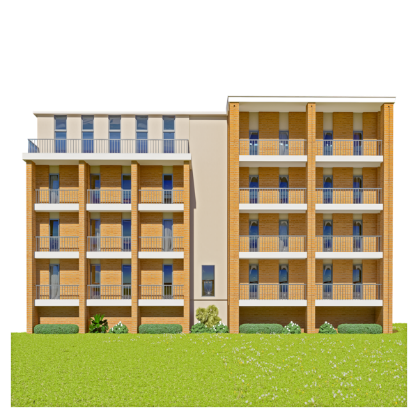 This means houses or flats that they or their family rent or own.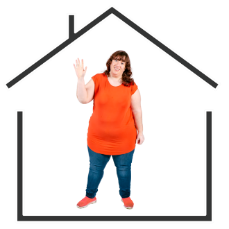 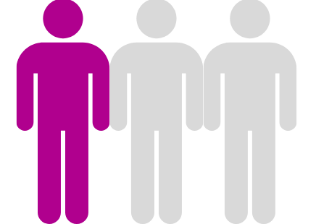 Around 1 person in 3 lived on their own.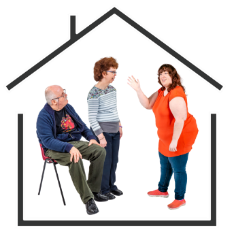 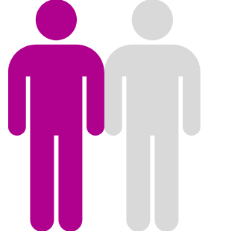 Around 1 in 2 young adults with learning disabilities still lived with their parents.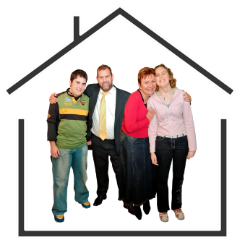 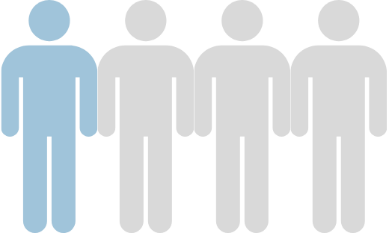 Around 1 in 4 young people in the rest of the population still lived with their parents.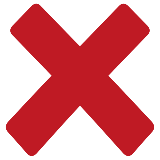 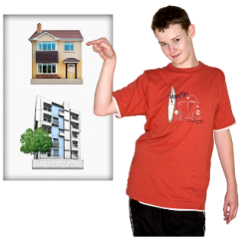 Around 1 person in 3 did not get to choose where they lived.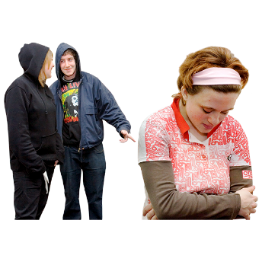 Around 1 person in 3 did not feel safe in the local area.Here are four things about people who are happy where they liveHere are four things about people who are happy where they live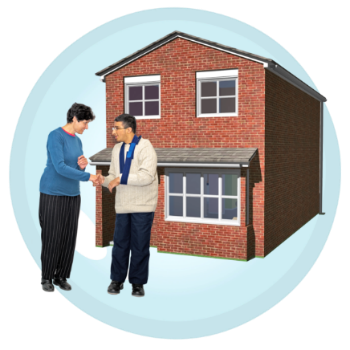 People are happier when they live in supported accommodation.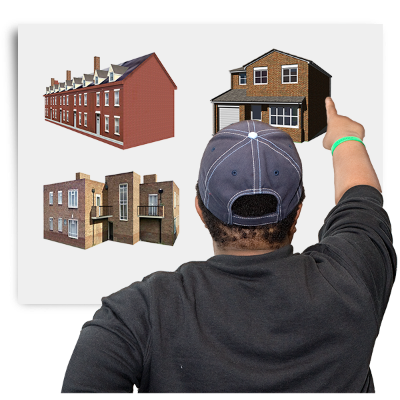 People are happier when they chose where to live.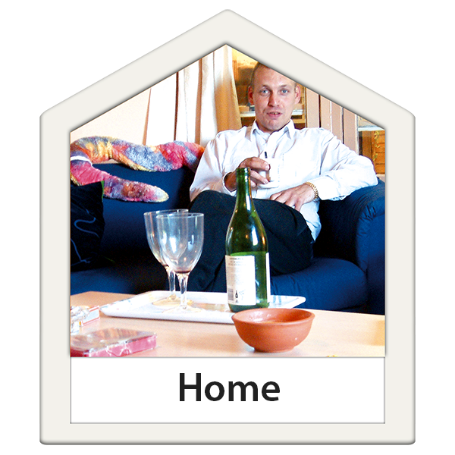 People are happier when they have enough support to live independently.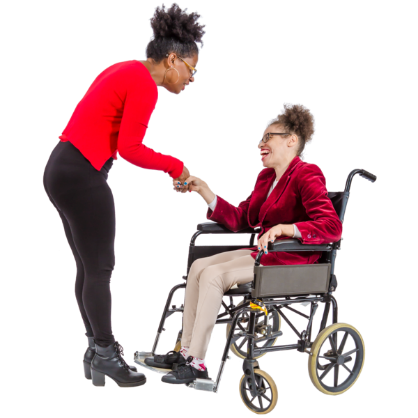 People are happier when they are treated with respect by people that support them.Here are five things about people with a higher level of wellbeingHere are five things about people with a higher level of wellbeing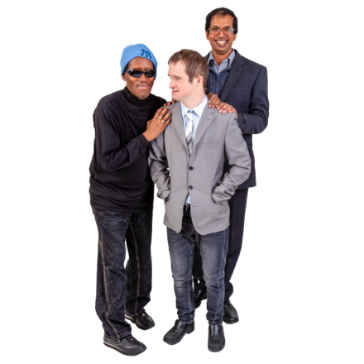 People say they have better wellbeing when they always feel safe.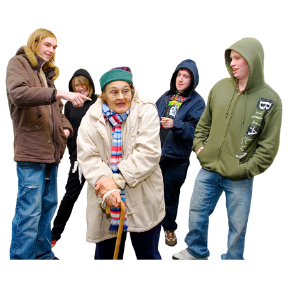 People say they have better wellbeing when they are not picked on when they were out and about.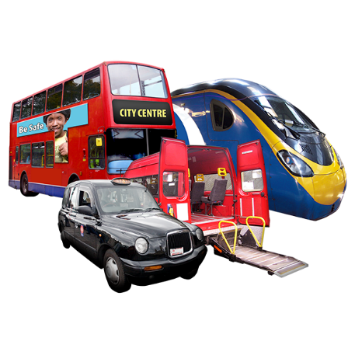 People say they have better wellbeing when they are happy with the transport that was available where they lived.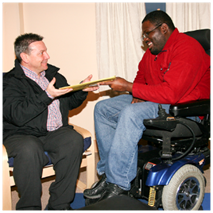 Most people who were happy with their home had a high level of wellbeing.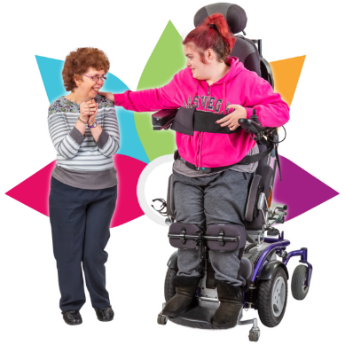 Most people who were happy with their local area had a high level of wellbeing.Here is a list of 7 things that SCLD thinks will help to make things better. Here is a list of 7 things that SCLD thinks will help to make things better. Number 1. Number 1. 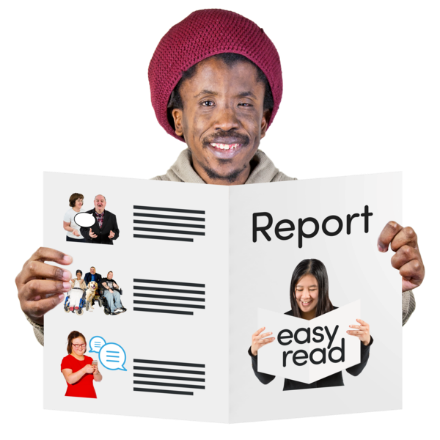 We need to get better information about the kind of housing people with learning disabilities are living in.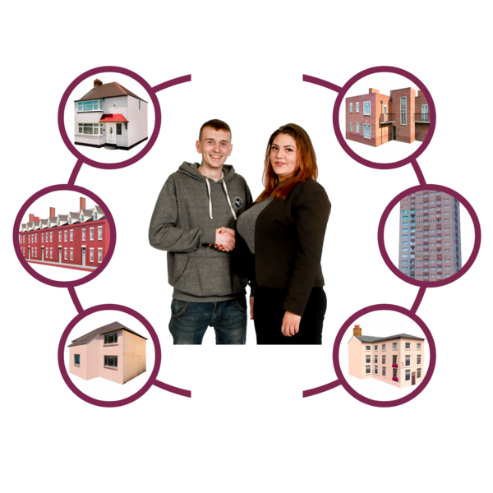 Then we will know how many people with learning disabilities cannot get the houses they need.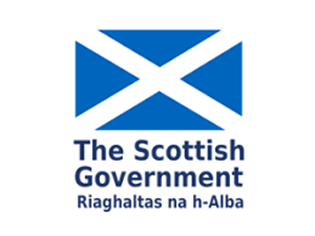 Scottish Government and local authorities need to do this.Number 2Number 2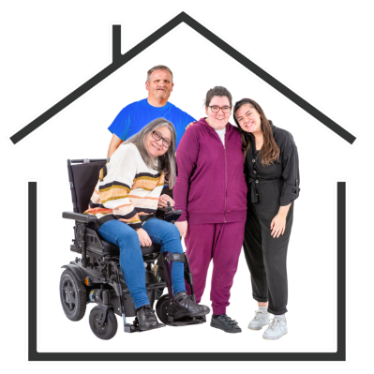 Local authorities (councils) and people with learning disabilities and their families need to work together better to plan what houses and support people will need.Number 3Number 3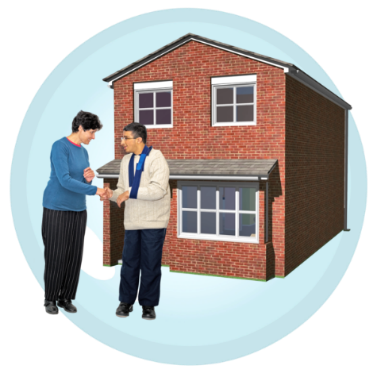 Local authorities (councils) must give people more support to find the right house and to make good choices.Number 4Number 4The Scottish Government have made a fund called the Community Living Change Fund. 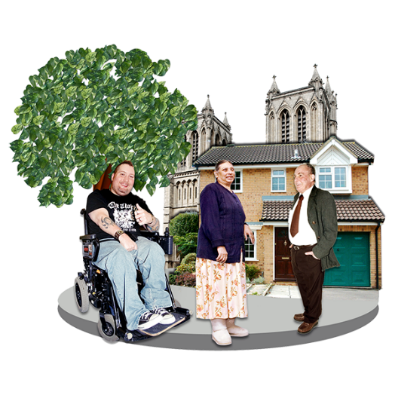 This fund will give money to Health and Social Care Partnerships (HSCPs) to use to help to provide good housing options for the people who need it. 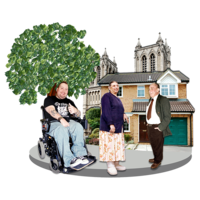 This should help people to stay in their local communities or move back if they have had to move away to find housing that meets their needs. Number 5 Number 5 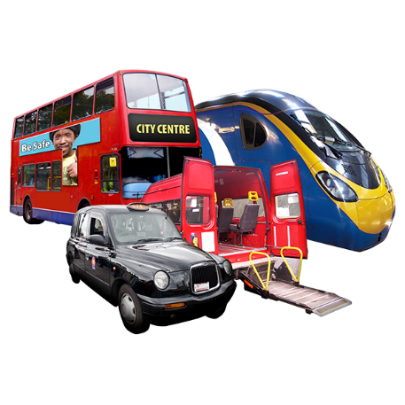 Public transport must be made more accessible to people with learning disabilities. 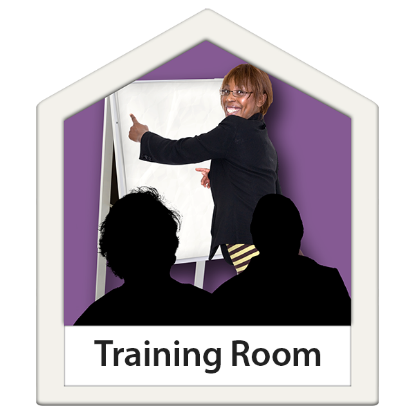 This includes learning disability awareness training for staff of transport companies.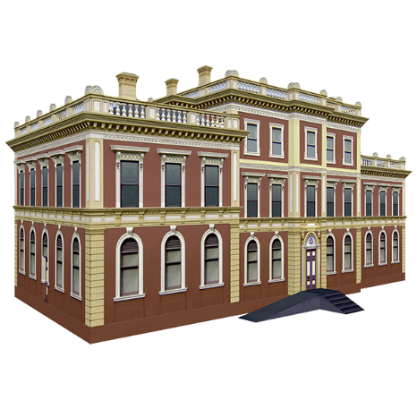 This is a task for transport companies and local authorities.Number 6Number 6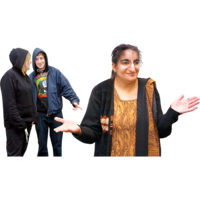 Housing providers and support organisations must make sure that people with learning disabilities know how to report a hate crime.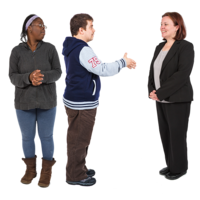 Staff that work for these organisations must know how to support anyone that reports a hate crime.Number 7Number 7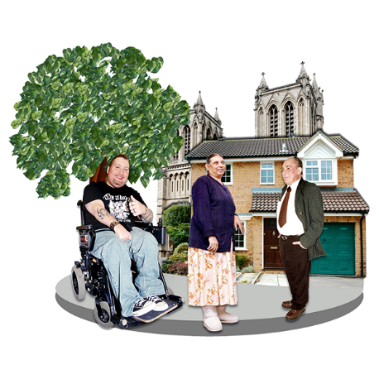 Local authorities should invest in making communities more inclusive.  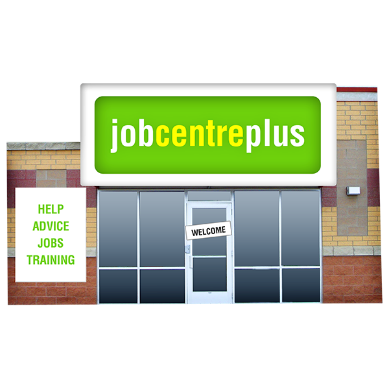 They should make more jobs for people to do this.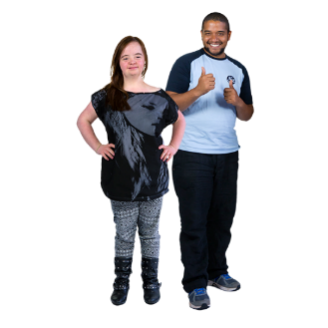 Support workers should spend more of their time doing this.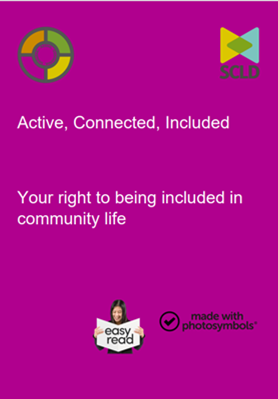 There are resources to help with this like which you can find on the SCLD website by following this link Active, Connected and Included 